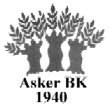 VEDTEKTER FORASKER BRIDGEKLUBB1.NAVNKlubbens navn er Asker Bridgeklubb. Klubben er tilsluttet Norsk Bridgeforbund (NBF).2.FORMÅLKlubbens formål er å fremme medlemmenes interesse for og ferdigheter i bridge.Klubben skal også arbeide for å øke interessen for bridge i Asker.3.MEDLEMa) Opptak av medlemmer:Enhver som fyller NBFs vilkår for medlemskap og som retter seg etter klubbens vedtekter, kan være medlem i klubben.b) Medlemmenes plikter:Medlemmene skal vise hensyn til hverandre og opptre slik at de ikke bringer andre i forlegenhet.c ) Utelukkelse: kan suspendere et medlem som bryter disse vedtekter. Vedtak om suspensjon kan påklages til Årsmøtet kan ekskludere et medlem som forsettlig og/eller gjentatte ganger opptrer i strid med klubbens vedtekter.4.ÅRSMØTETÅrsmøtet er klubbens øverste organ og avholdes ordinært innen utgangen av februar hvert år. Årsmøtet innkalles av styret med minst  dagers varsel. Forslag til årsmøtet skal leveres skriftlig til klubbleder innen  dager før årsmøtet. Årsmøtet skalgodkjenne innkallelsen og dagsordenvelge ordstyrer, protokollfører og to medlemmer til å undertegne protokollen sammen med klubbens lederbehandle styrets beretningbehandle klubbens regnskapbehandle styrets budsjettforslag, herunder fastsette medlemskontingent og spilleavgiftbehandle innkomne forslag, herunder tildele klubbens hedersmerke etter innstilling fra hedersmerkekomiteenVelge:klubbleder for ett årstyremedlemmer for to år slik at styret til enhver tid harnestledersekretærkassererturneringsledermaterialforvalterrekrutteringsansvarligTo revisorer (AK), HedersmerkekomiteValgkomite5 STYRETStyret leder klubbens arbeid mellom årsmøtene. Det består av klubbleder, nestleder, sekretær, kasserer, turneringsleder, materialforvalter, rekrutteringsansvarlig og  Leder velges for ett år, de øvrige for to år.Styret har, innenfor de rammer årsmøtet, NBF og klubbens vedtekter setter, myndighet til å gjøre vedtak i alle saker som angår klubbens daglige drift.Styret kan, i samarbeid med valgkomiteen, oppnevne assistenter til turneringsleder, kasserer og materialforvalter.Styret er beslutningsdyktig når minst fire (4) av dets medlemmer er til stede. Styret treffer sine avgjørelser med vanlig flertall. Ved stemmelikhet har leder dobbeltstemme.innkalle til og lede styremøteneholde kontakt med krets og forbundpåse at medlemmene blir holdt løpende orientert om saker av interesseNestleder skal:overta klubbleders oppgaver når denne er fraværendeSekretær skal:føre protokoll ved styremøteneutarbeide styrets forslag til årsberetningha ansvar for klubbens arkiv og møteprotokollKasserer skal:føre klubbens regnskap iht god regnskapsskikkføre klubbens medlemskartotekkreve inn kontingent og spilleavgifterbetale klubbens påløpte regninger til rett tidTurneringsleder skal:ved behov treffe avgjørelser ved uenighet mellom spillereforeslå terminliste for styret for årsmøtets godkjenningføre oversikt/protokoll over interne turneringerholde seg orientert om medlemmers resultater i turneringer for krets og forbundforeslå spillere til representasjonsspilling og forestå påmelding av klubbens representasjonslagpåse at klubbens turneringer blir gjennomført i samsvar med bridgens lover og etiketteMaterialforvalter skal:holde orden i og oversikt over klubbens eiendeler, spillemateriell m.m.foreslå nødvendige innkjøp og utarbeide budsjett for anskaffelser i forbindelse med årsoppgjøret skal:Rekrutteringsansvarlig skal:lede arbeidet i klubbens rekrutteringsutvalg holde seg orientert om rekrutteringsarbeidet i krets og forbundsøke informasjon om vellykkede rekrutteringstiltak i andre klubberholde styret løpende orientert om aktuelle rekrutteringstiltak som rekrutteringsutvalget iverksetterpåse at nyrekrutterte medlemmer får særskilt oppfølging i klubben6.REVISORRevisor skal:i god tid før årsmøtet revidere klubbens regnskap og avgi en skriftlig erklæring7.REKRUTTERINGSUTVALGRekrutteringsutvalget (RU) skal lede klubbens arbeid for å skaffe nye medlemmer. Styret skal rapportere om RUs arbeid i årsberetningen, og i den forbindelse også legge fram for årsmøtet RUs planer for kommende år.RU skal bestå av leder og  tre medlemmer etter  avgjørelse. RUs arbeid skal behandles på alle styremøter, og de tiltak RU ønsker å gjennomføre, skal ha høy prioritet i styret.RU skal møtes minst en gang hvert halvår og forberede rekrutteringstiltak for kommende halvår.8.ARRANGEMENTSKOMITEArrangementskomiteen skal:bestå av det antall medlemmer etter oppdrag fra styret påta seg å planlegge og gjennomføre det praktiske arbeid ved arrangement i klubbens regi9.HEDERSMERKEKOMITEHedersmerkekomiteen skal velges av årsmøtet og bestå av tre medlemmer som selv har mottatt klubbens hedersmerke. Komiteen velger selv sin leder.Hedersmerkekomiteen skalmotta forslag fra medlemmene på kandidater til hedersmerketselv finne aktuelle kandidater til hedersmerketKomiteens innstilling på kandidat(er) til hedersmerket skal være enstemmig, og overleveres styret senest en uke før årsmøtet.Komiteens leder legger fram komiteens forslag med begrunnelse for årsmøtet, som sanksjonerer tildelingen. Det kreves 2/3-dels flertall i årsmøtet.Hedersmerkekomiteen fører egen protokoll over tildelingene.10.VALGKOMITEValgkomiteen skal velges av årsmøtet og bestå av  medlemmerValgkomiteen skal foreslå kandidater til alle andre tillitsverv i klubben.11.EKSTRAORDINÆRT ÅRSMØTEEkstraordinært årsmøte skal innkalles med minst åtte dagers varsel, og kan kun behandle de saker som er nevnt i innkallingen. Det skal føres protokoll for møtet som for et ordinært årsmøte med samme underskriftsprosedyre.Ekstraordinært årsmøte kan innkalles dersom styret finner det nødvendig skal innkalles dersom minst  av medlemmene skriftlig ber om det12.ENDRINGER AV VEDTEKTENEEndringer av disse vedtektene- kan kun skje på ordinært årsmøte, eller på to på hverandre følgende ekstraordinære årsmøter- kan kun behandles når endringer er ført opp på saklisten-  2/3 flertall13.SAMMENSLÅING/OPPLØSNINGDersom det skulle være aktuelt å slå klubben sammen med en annen klubb eller oppløse klubben, skal et slikt forslag behandles som en vedtektsendring og må godkjennes av to på hverandre følgende (ekstraordinære) årsmøter. Forslag om sammenslåing eller oppløsning skal være tilbørlig kunngjort i innkallingen.Dersom sammenslåing eller oppløsning er aktuelt, skal klubbens midler fortrinnsvis gå til formål av betydning for bridge i Asker eller Askers nærområde.Vedtatt på årsmøtet 5. februar 2004